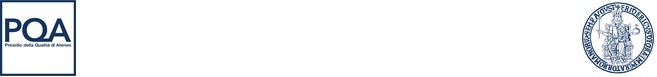 DENOMINAZIONE DEL CORSO DI STUDIO: LOGOPEDIA (ABILITANTE ALLA PROFESSIONE SANITARIA DI LOGOPEDISTA) (M79)ANNO ACCADEMICO 2022/2023DOCENTE:DE MARINO ANNATELEFONO:3334380245EMAIL: anna.demarino@unina.itINSEGNAMENTO INTEGRATO: 11701 – TIROCINIO 5- ATTIVITA’ DIDATTICA INTEGRATIVA: ATTIVITA’ DI TIROCINIO GUIDATO- INSEGNAMENTO DI RIFERIMNETO- SCIENZE TECNICHE E MEDICHE APPLICATEANNO DI CORSO:	IPERIODO DI SVOLGIMENTO: SEMESTRE II INSEGNAMENTI PROPEDEUTICIIdoneità Tirocinio I anno I semestreEVENTUALI PREREQUISITINessunoOBIETTIVI FORMATIVIGli studenti dovranno acquisire graduale competenza nell’osservazione e nell’analisi della comunicazione, dei segnali verbali, non verbali e mimico-gestuali in età evolutiva, integrando i contenuti teorici acquisiti alla propria esperienza di tirocinio. Gli studenti dovranno inoltre essere in grado di porre diagnosi differenziale  tra le diverse opzioni diagnostiche e strutturare un percorso decisionale analitico.RISULTATI DI APPRENDIMENTO ATTESI (DESCRITTORI DI DUBLINO)Conoscenza e capacità di comprensioneI crediti riservati al tirocinio, sono da intendersi come impegno complessivo necessario allo studente per raggiungere le capacità professionali e comprende esperienze nei servizi, sessioni tutoriali in piccoli gruppi, esercitazioni e simulazioni in laboratorio propedeutiche al tirocinio, studio guidato ed elaborazione di piani, progetti e relazioni.Le esperienze di tirocinio devono essere progettate, valutate e documentate nel percorso dello studente.Capacità di applicare conoscenza e comprensioneL’apprendimento in tirocinio avviene attraverso la sperimentazione pratica, pertanto è consigliabile che lo studente sia coinvolto quanto più possibile in tutte le attività che riguardano il progetto riabilitativo e che in tutte queste occasioni intervenga, laddove possibile, in prima persona, con la supervisione del tutor.Gli studenti dovranno dimostrare autonomia di giudizio, conoscenze/abilità e metodologica e basi culturali per affrontare a pieno le problematiche legate alla pratica logopedica, mostrando autonomia e applicando i principi della medicina basati sull'evidenza scientifica.Gli studenti dovranno inoltre dimostrare di possedere capacità comunicative. Per ottenere questi risultati, lo studente sarà stimolato ad elaborare le proprie conoscenze con chiarezza e rigore e a comunicarlo in modo chiaro, efficace e univoco a colleghi e pazienti.PROGRAMMA-SYLLABUSFonetica e fonologia: presupposti teorici e strumenti pratici per l’intervento Aspetti motori e prassici delle funzioni orali nei disordini fonetici e fonologiciNeuropsicologia e sviluppo Metodi di valutazione, osservazione e riabilitazione neuropsicologica nell’età evolutivaIl Linguaggio, sviluppo tipico e atipicoI disturbi specifici del linguaggioValutazione e trattamento differenziali dei bambini con disturbo specifico del linguaggioLa comprensione verbale: teoria, valutazione e spunti riabilitativiI disturbi specifici di apprendimentoLinee guida per l’impostazione dell’intervento logopedicoPresa in carico logopedicaEBM e riabilitazioneMATERIALE DIDATTICOappunti delle lezioniRuoppolo G., Schindler A., Amitrano A., Genovese E., Manuale di foniatria e logopedia, Società editrice Universo, 2012.Riccardi Ripamonti I., Annunziata E., Le difficoltà di linguaggio: Riconoscerle e trattarle dall’infanzia all’adolescenza, Edizioni Centro Studi Erickson, Trento, 2021.CLASTA, FLI, Documento finale della Conferenza di Consenso sul disturbo primario di linguaggio, «disturboprimariodellinguaggio.it», 2019.Marotta L., Caselli M.C., I disturbi del linguaggio: caratteristiche, valutazione, trattamento, Edizioni Centro Studi Erickson, Trento, 2014.American Psychiatric Association, DSM-5. Manuale diagnostico e statistico dei disturbi mentali, Raffaello Cortina, Milano, 2014.MODALITÀ DI SVOLGIMENTO DELL'INSEGNAMENTO-MODULOlezioni frontali laboratori didatticiVERIFICA DI APPRENDIMENTO E CRITERI DI VALUTAZIONEModalità di esame  Scritto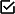                                          Orale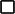     Discussione di elaborato progettuale     AltroIn caso di prova scritta i quesiti sono  A risposta multipla     A risposta libera     Esercizi numerici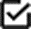 Modalità di valutazioneAl termine di ciascun anno accademico viene effettuata una valutazione certificativa. Tale valutazione dovrà essere effettuata da una apposita commissione d'esame presieduta dal Coordinatore. Nel formulare il giudizio di esame tale commissione utilizzerà i dati provenienti dalle schede di valutazione di ciascun periodo di tirocinio, da prove pratiche, da colloqui, da test scritti. Il risultato della valutazione di fine anno sarà espresso in trentesimi.